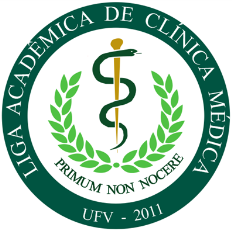 UNIVERSIDADE FEDERAL DE VIÇOSACENTRO DE CIÊNCIAS BIOLÓGICAS E DA SAÚDEDEPARTAMENTO DE MEDICINA E ENFERMAGEMLIGA ACADÊMICA DE CLÍNICA MÉDICACampus Universitário – Viçosa – MG – 36570-000       email: lacmufv@gmail.comEdital de Seleção2015/1da Liga Acadêmica de Clínica Médica da Universidade Federal de Viçosa – LACM-UFVA Diretoria da Liga Acadêmica de Clínica Médica da Universidade Federal de Viçosa (LACM-UFV) faz saber que, no período de 02 a 27 de março, estarão abertas as inscrições de candidatos para o processo seletivo de 10 acadêmicos de Medicina que desejam atuar como membros da LACM-UFV.  Capítulo I – Das Disposições PreliminaresArtigo 1°.Estão disponíveis 10 vagas para o processo seletivo.Artigo 2°.Poderão se inscrever acadêmicos do curso de Medicina do 3º ao 10º período que estejam cursando regularmente suas atividades acadêmicas.§ Único - É necessário que o acadêmico tenha aprovação em todas as disciplinas com código MED, propostas para o 1° e 2° período do curso de Medicina, conforme Catálogo de Graduação vigente na Universidade Federal de Viçosa.Capítulo II – Da InscriçãoArtigo 3°.Antes de efetuar a inscrição, o candidato deverá conhecer o edital e estatuto da LACM-UFV certificando-se de que preenche todos os requisitos exigidos.Artigo 4°.Serão válidas as inscrições efetuadas no período de 16 a 27 de março de 2014.§ Único - As inscrições serão realizadas no saguão do prédio do Departamento de Enfermagem e Medicina (DEM) da UFV nos horários de 13h00min as14h00min.Artigo 5°.No ato da inscrição o candidato assinará termos em que declara conhecer o estatuto da LACM-UFV e as normas do processo de seleção.Artigo 6°.O valor da inscrição no processo seletivo é de 5 (cinco) reais, que deverá ser pago no ato da inscrição.§ Único - O valor referente à taxa de inscrição não será devolvido, salvo em caso de cancelamento do processo seletivo pela LACM-UFV.Artigo 7°. Para inscrição são necessários o número do documento de identidade, CPF, matrícula da UFV e e-mail para contato.Artigo 8° - O candidato será responsável pela veracidade dos dados fornecidos e pela autenticidade dos documentos apresentados na inscrição. Em caso de não conformidade com os dados oficiais da UFV o candidato será desclassificado.Capítulo III – Da SeleçãoArtigo 8°.O processo seletivo constará de etapa única: prova com questões de múltipla escolha e discursivas relacionadas à Semiologia e Clínica Médica, de acordo com os temas presentes neste edital.Artigo 9°. Serão selecionados os 10 acadêmicos com as maiores pontuações (em ordem decrescente de nota).§ Único - Os critérios de desempate do processo seletivo, na seguinte ordem, são:I - Aqueles que obtiverem maiores notas nas questões discursivas.II - Aqueles que estiverem cursando períodos superiores.Artigo 10°.A prova acontecerá no dia 30 de março de 2015 às 19h30min, na Associação Médica de Viçosa.Artigo 11°.É vedada a consulta de qualquer material e aparelhos eletrônicos durante a prova. Caso o candidato apresente comportamento inaceitável, será eliminado automaticamente.Artigo 12°.A validade da seleção será de 150 dias, a contar da data da divulgação dos resultados finais, e, nesse prazo, candidatos excedentes poderão ser convocados para substituírem eventuais desistentes.Capítulo IV – Do Conteúdo ProgramáticoArtigo12°. A prova constará de questões que abordam os conteúdos relacionados à Semiologia e à Clínica Médica, em consonância com o que é preconizado nas disciplinas Prática Profissional e Trabalho , II, III e IV (MED 191, MED 192, MED 291 e MED 292) do curso de Medicina da UFV:Entrevista clínica e anamneseSemiologia da cabeça e pescoçoSemiologia do aparelho respiratórioSemiologia do sistema cardiovascularSemiologia do abdomeSemiologia hepáticaSemiologia urináriaSemiologia neurológicaSemiologia do sistema musculoesqueléticoNoções de epidemiologia clínica e medicina baseada em evidênciasCheck-up de adultosArtigo13°. As referências da prova são:1 - Bastos RR. Check-up de adultos. Temas em www.medicinaatual.com.br2 - Bickley. Bates. Propedêutica Médica. 10ª edição, 2010, 990 páginas.3 - Tilkian e Conover. Entendendo os sons e sopros cardíacos com introdução aos sons pulmonares. Editora Roca. 4ª edição.4-Bastos RR. “Meu problema é das cadeiras para baixo”. Método clínico em  www.medicinaatual.com.br5- Fletcher RW e Fletcher SE. Epidemiologia clínica: elementos essenciais. Editora Art Med. 4ª edição. 2006. 288 páginas. 7 – Bastos RR. O método clínico. 1ª edição, Editora Bartlebee, 2013, 337 páginas.Capítulo V – Disposições FinaisArtigo 14°. A data de início das atividades será divulgada juntamente com o resultado da seleção.Artigo 15°. Todos os candidatos aprovados deverão comparecer na primeira reunião da LACM-UFV, ausência não justificada será considerada desistência.§ Único - As vagas remanescentes serão preenchidas de acordo com a lista de excedentes.Artigo 16°.O candidato aprovado que desistir deverá assinar o Termo de Desistência, oficializando o cancelamento, não sendo permitido o trancamento para reingresso posterior.§ Único - A vaga remanescente será preenchida de acordo com lista de excedentes.Artigo 17°. Os classificados serão considerados membros da LACM-UFV e estão automaticamente sujeitos ao estatuto da mesma.Artigo 18°.Todos os casos omissos nesse edital serão analisados pela diretoria da LACM-UFV,  convocada para esse fim.Artigo 19°. O presente edital entra em vigor a partir da data de sua publicação.Viçosa, 02 de março de 2015.______________________________Lorena Luana BatistaPresidente da LACM-UFV________________________________       Lucas Vilas Bôas MagalhãesCoordenador Docente da LACM-UFV